新 书 推 荐中文书名：《八月的六天》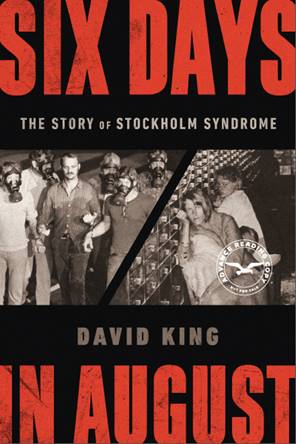 英文书名：SIX DAYS IN AUGUST作    者：David King出 版 社：Norton代理公司：WME /ANA/Vicky Wen页    数：304页出版时间：2020年8月代理地区：中国大陆、台湾审读资料：电子稿类    型：非小说内容简介：    1973年8月23日上午，一个戴着假发和太阳眼镜，化着妆的男子走进斯德哥尔摩市中心一家最大的银行，他掏出一把冲锋枪，朝天花板开了一枪，喊道：“聚会开始了！”这便是一场为期六天的人质危机的序幕。这起事件吸引了大批媒体炒作报道，整个国家都为之疯狂，从臭名昭著的不法分子到这个国家的总理，每个人都被卷入其中。事情发展到=到最后，无论是警方还是媒体都讲用一种崭新的方式来理解绑架者与被绑架者之间复杂的情感关系。《八月里的六天》（Six Days in August）基于大量之前未曾公开的资料内容，包括罕见的电影片段和此前从未有任何作家接触到的事件主要参与者，是一部开创性的非小说作品，它模糊了忠诚与背叛、顺从于蔑视、恐惧与吸引之间的界限，是一部丰富的人类戏剧。作者简介：大卫·金（David King）是《纽约时报》畅销书《光之城的死亡》（Death in the City of Light）、《维也纳1814》（Vienna 1814）和《对阿道夫·希特勒的审判》（The Trial of Adolf Hitler）的作者。他在肯塔基大学（University of Kentucky）教授欧洲历史，现在居住在肯塔基州列克星敦。媒体评价：    “从本书的开篇，一个戴着假发、化着妆、戴着墨镜的持枪男子冲进斯德哥尔摩市中心的一家银行大喊派对开始了！《八月里的六天》就像一部电影，通过对幸存的劫匪及其受害者的采访，大卫·金创作了一个引人入胜的故事，讲述了一起震惊世界的银行围困事件，以及由此产生的斯德哥尔摩综合症一词。作为一名精通瑞典语的美国历史学家，他向读者展示了媒体时代的第一场轰动性大案是如何震惊瑞典，这样一个以其令人羡慕的社会制度而倍感自豪的国家的，他善于调侃罪犯及其受害者的人性，帮助读者理解在施暴者和受害者之间发展起来的貌似不可能的心理上的复杂联系。”----丹·比勒夫斯基（Dan Bilefsky），《纽约时报》特约撰稿人，《最后的工作：坏爷爷和哈顿花园抢劫案》（The Last Job: The Bad Grandpas and the Hatton Garden Heist）一书的作者    “这是一个令人着迷的故事，它不仅描述了首个在发生时立刻轰动全球媒体的银行抢劫案，也反映了我们对’斯德哥尔摩综合症’的理解是多么的错误。作者在《八月里的六天》中进行的调查研究无懈可击，对边缘人物的塑造也十分优秀，对话引人入胜。黑色幽默，斯堪的纳维亚的黑色，都在本书中展现得淋漓尽致。”----柯克·华莱士·约翰逊（Kirk Wallace Johnson），《羽毛盗贼：美丽、痴迷与自然史劫案》（The Feather Thief: Beauty, Obsession, and the Natural History Heist of the Century）一书的作者    “充满悬念……它是关于过去半个世纪里发生的一次著名银行抢劫事件的真实犯罪记录。”----《科克斯书评》（Kirkus）    “娱乐性十足……罪案类书迷一定会喜欢这部引人入胜、描述详尽的作品。”----《出版者周刊》（Publishers Weekly）    “这本书为读者提供了关于这起惊心动魄、诡异可怕的案件的详细叙述……作者经过全神贯注的潜心研究，为真正的罪案类书迷量身打造了这部精彩的作品。”----《图书馆期刊》（Library Journal）谢谢您的阅读！请将回馈信息发送至：文清（Vicky Wen）安德鲁﹒纳伯格联合国际有限公司北京代表处北京市海淀区中关村大街甲59号中国人民大学文化大厦1705室, 邮编：100872
电话：010-82449185传真：010-82504200Email: Vicky@nurnberg.com.cn网址：www.nurnberg.com.cn微博：http://weibo.com/nurnberg豆瓣小站：http://site.douban.com/110577/微信订阅号：ANABJ2002